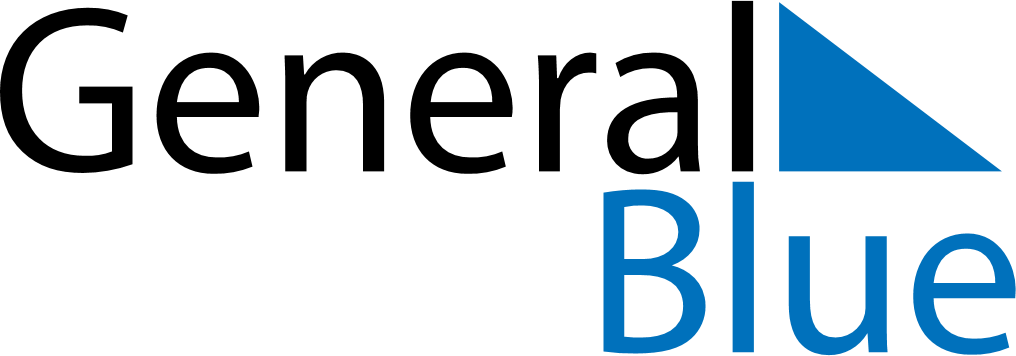 June 2024June 2024June 2024June 2024June 2024June 2024June 2024Vejle, DenmarkVejle, DenmarkVejle, DenmarkVejle, DenmarkVejle, DenmarkVejle, DenmarkVejle, DenmarkSundayMondayMondayTuesdayWednesdayThursdayFridaySaturday1Sunrise: 4:45 AMSunset: 9:53 PMDaylight: 17 hours and 8 minutes.23345678Sunrise: 4:44 AMSunset: 9:55 PMDaylight: 17 hours and 10 minutes.Sunrise: 4:43 AMSunset: 9:56 PMDaylight: 17 hours and 12 minutes.Sunrise: 4:43 AMSunset: 9:56 PMDaylight: 17 hours and 12 minutes.Sunrise: 4:42 AMSunset: 9:57 PMDaylight: 17 hours and 14 minutes.Sunrise: 4:41 AMSunset: 9:58 PMDaylight: 17 hours and 16 minutes.Sunrise: 4:41 AMSunset: 9:59 PMDaylight: 17 hours and 18 minutes.Sunrise: 4:40 AMSunset: 10:01 PMDaylight: 17 hours and 20 minutes.Sunrise: 4:39 AMSunset: 10:02 PMDaylight: 17 hours and 22 minutes.910101112131415Sunrise: 4:39 AMSunset: 10:03 PMDaylight: 17 hours and 23 minutes.Sunrise: 4:38 AMSunset: 10:03 PMDaylight: 17 hours and 25 minutes.Sunrise: 4:38 AMSunset: 10:03 PMDaylight: 17 hours and 25 minutes.Sunrise: 4:38 AMSunset: 10:04 PMDaylight: 17 hours and 26 minutes.Sunrise: 4:37 AMSunset: 10:05 PMDaylight: 17 hours and 27 minutes.Sunrise: 4:37 AMSunset: 10:06 PMDaylight: 17 hours and 28 minutes.Sunrise: 4:37 AMSunset: 10:07 PMDaylight: 17 hours and 29 minutes.Sunrise: 4:37 AMSunset: 10:07 PMDaylight: 17 hours and 30 minutes.1617171819202122Sunrise: 4:36 AMSunset: 10:08 PMDaylight: 17 hours and 31 minutes.Sunrise: 4:36 AMSunset: 10:08 PMDaylight: 17 hours and 31 minutes.Sunrise: 4:36 AMSunset: 10:08 PMDaylight: 17 hours and 31 minutes.Sunrise: 4:36 AMSunset: 10:09 PMDaylight: 17 hours and 32 minutes.Sunrise: 4:36 AMSunset: 10:09 PMDaylight: 17 hours and 32 minutes.Sunrise: 4:37 AMSunset: 10:09 PMDaylight: 17 hours and 32 minutes.Sunrise: 4:37 AMSunset: 10:10 PMDaylight: 17 hours and 32 minutes.Sunrise: 4:37 AMSunset: 10:10 PMDaylight: 17 hours and 32 minutes.2324242526272829Sunrise: 4:37 AMSunset: 10:10 PMDaylight: 17 hours and 32 minutes.Sunrise: 4:38 AMSunset: 10:10 PMDaylight: 17 hours and 32 minutes.Sunrise: 4:38 AMSunset: 10:10 PMDaylight: 17 hours and 32 minutes.Sunrise: 4:38 AMSunset: 10:10 PMDaylight: 17 hours and 31 minutes.Sunrise: 4:39 AMSunset: 10:10 PMDaylight: 17 hours and 31 minutes.Sunrise: 4:39 AMSunset: 10:10 PMDaylight: 17 hours and 30 minutes.Sunrise: 4:40 AMSunset: 10:09 PMDaylight: 17 hours and 29 minutes.Sunrise: 4:41 AMSunset: 10:09 PMDaylight: 17 hours and 28 minutes.30Sunrise: 4:41 AMSunset: 10:09 PMDaylight: 17 hours and 27 minutes.